Jan EnglišSmolné Pece 193362 25   NOVÁ ROLE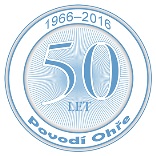 Váš dopis zn.:	Ze dne:	Naše zn.:	 POH/30812/2018Vyřizuje: 	Jakub Ječmen	 Tel.:	 Mobil:     	725 066 409	 E-mail:    	jecmen@poh.cz	 Datum:	15.10.2018•	•	┘•	•Kontaktníadresa:	Povodí Ohře, státní podnik, závod Karlovy Vary, Horova 12, 360 01 Karlovy VaryVeřejná zakázka malého rozsahu - výzva k podání nabídky na zhotovení zakázky„VD Myslivny – náhradní výsadba v OP – II. etapa“Zadavatel veřejné zakázky:Povodí Ohře, státní podnikse sídlem Bezručova 4219, 430 03 ChomutovIČO: 70889988, DIČ: CZ 70889988zapsaný v OR u KS v Ústí nad Labem, oddíl A, vložka 13052V souladu s ustanovením § 31 a § 6 zákona č. 134/2016 Sb. o zadávání veřejných zakázek v platném znění, Vás vyzýváme k podání nabídky na zhotovení výše uvedené zakázky za těchto podmínek:Předmětem plnění veřejné zakázky je provedení díla:„VD Myslivny – náhradní výsadba v OP – II. etapa“Stručný popis prací: Předmětem zakázky je dodávka a výsadba břehového porostu a stavba oplocenky do okolí VD Myslivny, jako náhrada za odmýcený porost, který se nachází v ochranném pásmu VN do 35 kV. Výsadba je umístěna na pozemcích, ke kterým má Povodí Ohře, státní podnik právo hospodařit s majetkem státu.Předmětem zakázky je:dodávka sadebního materiálu v celkovém počtu 410 ks borovice blatka (Pinus rotundata) v kontejneru o objemu min. 3 l a velikosti v nadzemní části min. 36 – 50 cmdoložení původu sazenice (rodný list)vyčištění pozemku od buřeně kolem nové sazenice v obvodu 2 metry – spon sazenic 2 mvykopání jámy pro stromek 1,5 – 2x vetší, než bal stromkůzasazení stromku do připravené jámy – rozprostření kořenů do jejich přirozené polohyobsypání zeminou a zhutnění kolem stromkuzálivka stromku o objemu min. 20 l vody s tím, že polovina zálivky je aplikovaná před zasypáním stromku a zbytek po zasypání stromkuvýstavba oplocenky, specifikace viz níže:Specifikace oplocenkyRozměry150 m x 16 m (umístění bude upřesněno po konzultaci se zadavatelem)Pletivopozinkovaný ocelový drát výšky 160 cmminimální síla drátů 1,6 mmminimální počet vodorovných drátů 14maximální šířka mezi svislými dráty 15 cmSloupky (kůly)sloupky (kůly) dřevěné, impregnované o Ø min. 10 cm a výšky min. 200 cmrozestup sloupků (kůlů) max. 300 cmsloupky pro výstavbu oplocenky mohou být použity standardizované průmyslově vyráběné nebo přírodního materiálu (např. nevzrostlé lesní stromky) očištěné od kůryPletivo bude ke sloupkům (kůlům) přichyceno min. ve čtyřech úrovních a zároveň přichyceno do země jako ochrana proti podhrabání s rozestupy max. 100 cm. Do jedné ze stran (po konzultaci se zadavatelem před zahájením prací) dojde k vybudování branky jednoduché konstrukce.Při provádění prací budou dodrženy následné ČSN 46 4902 Výpěstky okrasných dřevin. Společná a základní ustanovení a ČSN 83 9021 Technologie vegetačních úprav v krajině – Rostliny a jejich výsadba.Dodavatel se zavazuje, že v případě odumření sazenic do 12 měsíců od převzetí zakázky zadavatelem, nahradí dodavatel odumřelé sazenice novými na své náklady.Doba plnění zakázky:Zahájení díla:				1. září 2018Ukončení díla:			31. října 2018Lhůta pro provedení zakázky:	9. týdnůMísto plnění zakázky:Břehy VD Myslivny na vodním toku Černá (Myslivny) HVT S 188x, S 206x v Karlovarském kraji, na pozemkové parcele č. 776/1 v k. ú. Boží Dar.Lhůta a místo pro podání nabídek:Uchazeči podají své nabídky osobně nebo doporučeně poštou nejpozději do pondělí, dne 30. července 2018 do 12:00 hodin na adresu zadavatele, tj. Povodí Ohře, státní podnik, provoz Karlovy Vary, Mostecká 50, 362 32 Otovice, 1. patro, č. dv. 16. Obálku je nutné označit identifikačními údaji uchazeče a nadpisem „NEOTVÍRAT - „VD Myslivny – náhradní výsadba v OP – II. etapa“.Otevírání obálek:Otevírání obálek s nabídkami se uskuteční dne 30. července 2018, 13:00 hod. v místnosti č. dv. 16, 1. patro, Mostecká 50, 362 32 Otovice.Hodnocení nabídek:Nabídky budou hodnoceny podle jejich ekonomické výhodnosti. Kritérium pro hodnocení nabídek: Nejnižší nabídková cena v Kč bez DPH.Nabídková cena bude zpracována jako cena nejvýše přípustná na základě jednotkových cen a sazeb.Cenová nabídka bude obsahovat veškeré náklady na splnění veřejné zakázky. Výše ceny díla může být změněna pouze a jen na podkladě skutečností, které se vyskytly v průběhu provádění prací, přičemž jejich zajištění je podmínkou pro řádné dokončení díla. Odůvodněné změny budou po projednání oprávněnosti na kontrolním dnu předloženy zhotovitelem formou návrhu dodatku ke smlouvě o dílo.Cena díla bude zaokrouhlena na 2 desetinná místa a ne na celá čísla. V návrhu smlouvy o dílo nutno uvést osobu odpovědnou za vedení prací. Požadavky na prokázání kvalifikace:Účastník zadávacího řízení v nabídce dále doloží:Výpis z obchodního rejstříku, je-li v něm zhotovitel zapsán.Oprávnění k podnikání (výpis ze živnostenského rejstříku, živnostenský list, koncesní listina, apod.).Všechny doklady prokazující splnění kvalifikačních předpokladů mohou být předloženy v prosté kopii.Účastníci zadávacího řízení mohou k prokazování kvalifikace použít platný výpis ze seznamu kvalifikovaných zhotovitelů v rozsahu uvedeném na výpisu nebo předložit platný certifikát vydaný v rámci systému certifikovaných zhotovitelů v rozsahu uvedeném na certifikátu. Využije-li účastník zadávacího řízení možnosti doložit kvalifikaci tímto způsobem, budou doklady doloženy jako povinná příloha nabídky ve stejnopisu nebo ověřené kopii. Účastníci zadávacího řízení, kteří nesplní kvalifikaci požadovaným způsobem, budou ze zadávacího řízení vyloučeni!Požadavky a podmínky pro zpracování nabídky:Počet vyhotovení nabídky: 1 x originál Nabídka bude zabezpečena proti manipulaci s jednotlivými listy. Nabídka nesmí obsahovat žádné vsuvky mezi řádky, výmazy nebo přepisy, kromě potřebných oprav chyb provedených účastníkem zadávacího řízení. Tyto opravy budou parafovány osobou, která je oprávněna nabídku podepsat a budou opatřeny datem provedení.Jazyk nabídkyNabídka bude předložena pouze v českém jazyce.Podpis nabídky:Nabídka účastníka zadávacího řízení musí být podepsána osobou oprávněnou jednat jménem či za účastníka zadávacího řízení. V případě zmocnění k podání nabídky za účastníka zadávacího řízení jiným zástupcem musí být písemné zmocnění k tomuto úkonu podepsané statutárním orgánem zhotovitele přiloženo k nabídce v originále nebo v ověřené kopii.Adresa a sídlo zadavatele:Povodí Ohře, státní podnik, Mostecká 50, 360 01 OtoviceKontaktním pracovníkem zadavatele je Bc. Iveta Manovátel: 725 838 903, e-mail: manova@poh.czOstatní ustanovení:Nejedná se o zadávací řízení dle zákona č. 134/2016 Sb. Účastník zadávacího řízení může zaslat písemný dotaz k zadávacím podmínkám, popřípadě připomínky k požadovanému rozsahu prací nutných k realizaci akce, které považuje za potřebné pro vlastní provedení díla nejpozději do 24. července 2018 do 12:00 hodin.V případě akceptace připomínek zadavatelem budou všichni účastníci zadávacího řízení vyrozuměni formou doplnění podkladů, resp. zadávací dokumentace, nejpozději 26. července 2018.V případě neakceptace připomínek zadavatelem bude o tomto vyrozuměn pouze připomínkující účastník zadávacího řízení nejpozději 26. července 2018.Náklady na zpracování nabídky nese v plném rozsahu účastník zadávacího řízení.Účastník zadávacího řízení o zakázku, který předloží nabídku objednateli, a bude objednatelem vybrán jako zhotovitel zakázky, je zavázán uzavřít s objednatelem smlouvu podle předložené nabídky. Zadavatel si vyhrazuje právo zrušit zadávací řízení, neuzavřít smlouvu s žádným účastníkem zadávacího řízení, změnit podmínky zakázky, vyloučit zhotovitele, jehož nabídka nebude splňovat podmínky stanovené výzvou či zadávací dokumentací.Zhotovitel, který v rámci veřejné zakázky projeví zájem o výběrové řízení vypsané státním podnikem Povodí Ohře, prohlašuje, že se seznámil se zásadami, hodnotami a cíli Compliance programu Povodí Ohře, státní podnik (viz www.poh.cz), dále s Etickým kodexem Povodí Ohře, státní podnik a Protikorupčním programem Povodí Ohře, státní podnik. Zhotovitel se zavazuje po celou dobu zadávacího procesu dodržovat zásady a hodnoty obsažené v uvedených dokumentech, pokud to jejich povaha umožňuje.Přílohy:Situace (mapa se zákresem)Návrh Smlouvy o díloPříloha BOZP a POIng. Kateřina Bařtipánovávedoucí provozu Karlovy Vary